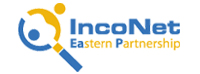 Follow-up ReportFor the participantsinThe Grant Schemetofacilitatetheparticipation of EaPcountriesin EU BrokerageEvents Name of the Grant holder:Organisation, country:Title, date and place of the BE/conference:General opinion about the BE/conference: How did it meet your expectations?Approximate number and composition of the attendees?Networking possibilities in generalActivities during the conferenceTitle of your presentationTitle of your posterBilateral talksAny other activitiesConcrete resultsNew bilateral contacts (please be as concrete as possible)Possible calls you are able to participate in as a member of new consortia